            МКОУ «Шилягинская СОШ»      «Белые журавли России»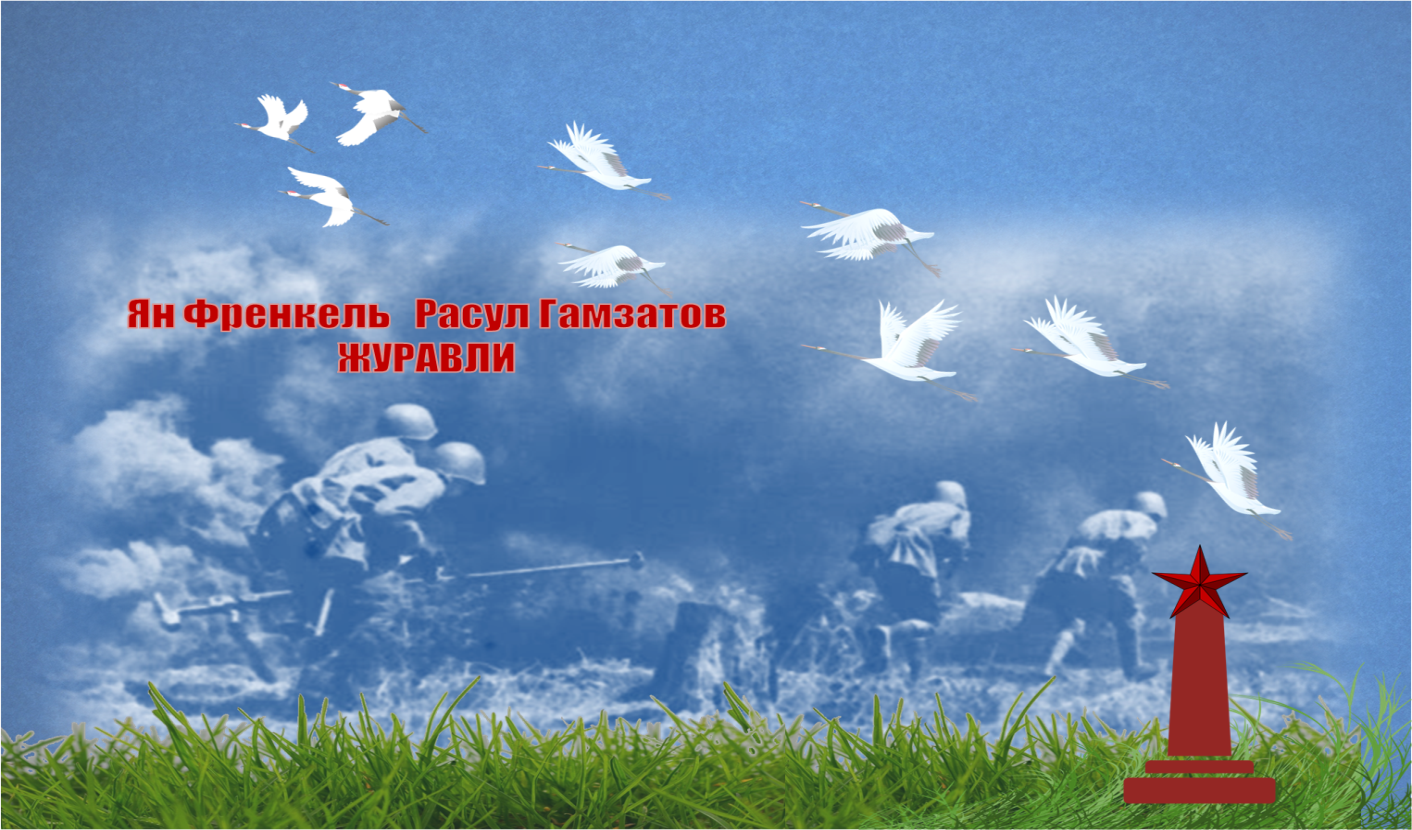 	      2018 год                                      Отчет о проведении праздника «Белые журавли России»                                        в МКОУ «Шилягинская СОШ»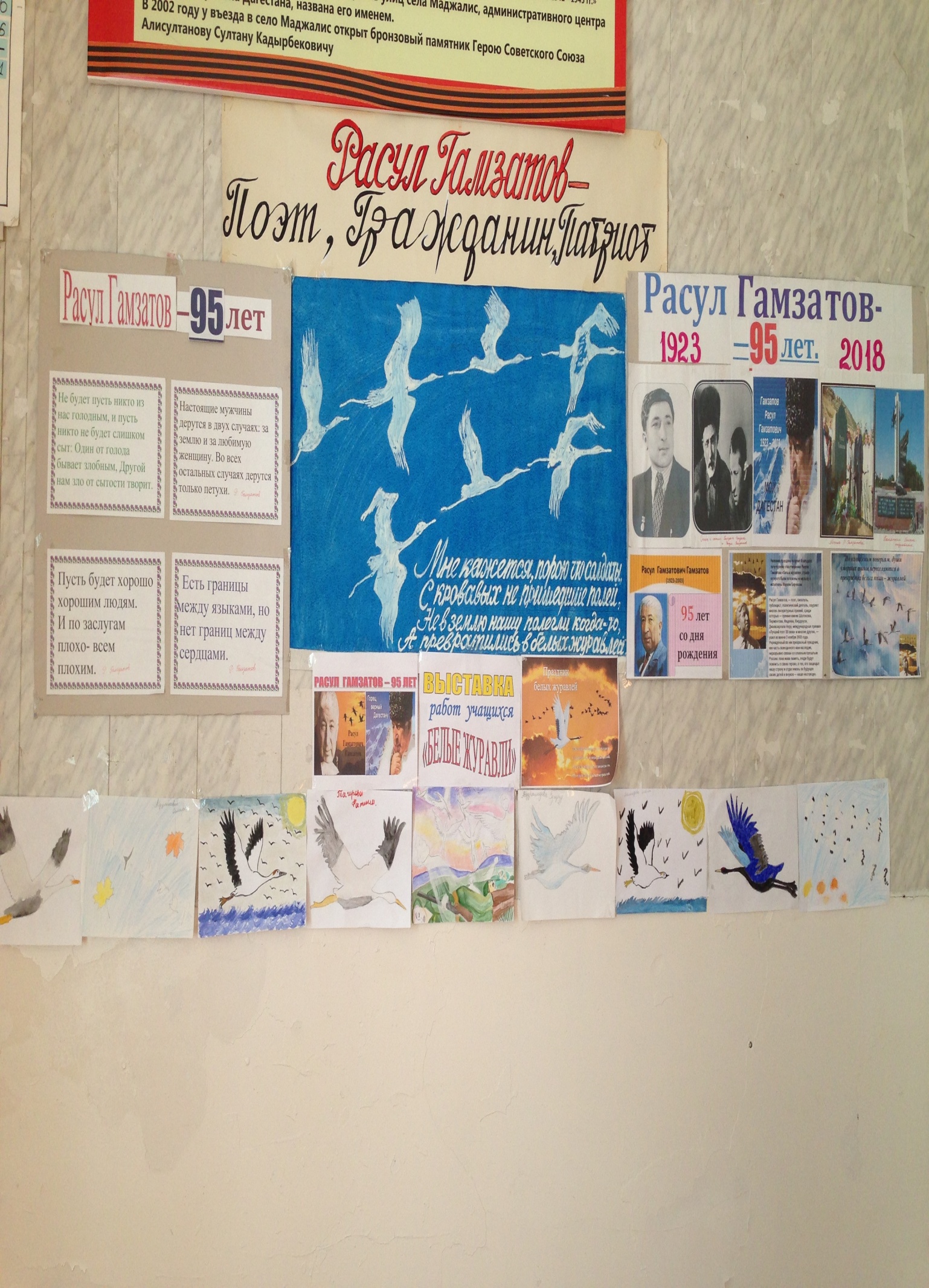 С 24 сентября по 6 октября в школе были проведены мероприятия, посвященные празднику  «Белые журавли России» и к 95-летию со дня рождения народного поэта Дагестана и России Р.Г.Гамзатова. Библиотекарь оформила  выставку книг Р.Гамзатова и  стенды, в вестибюле школы были вывешены творческие работы (рисунки) учащихся.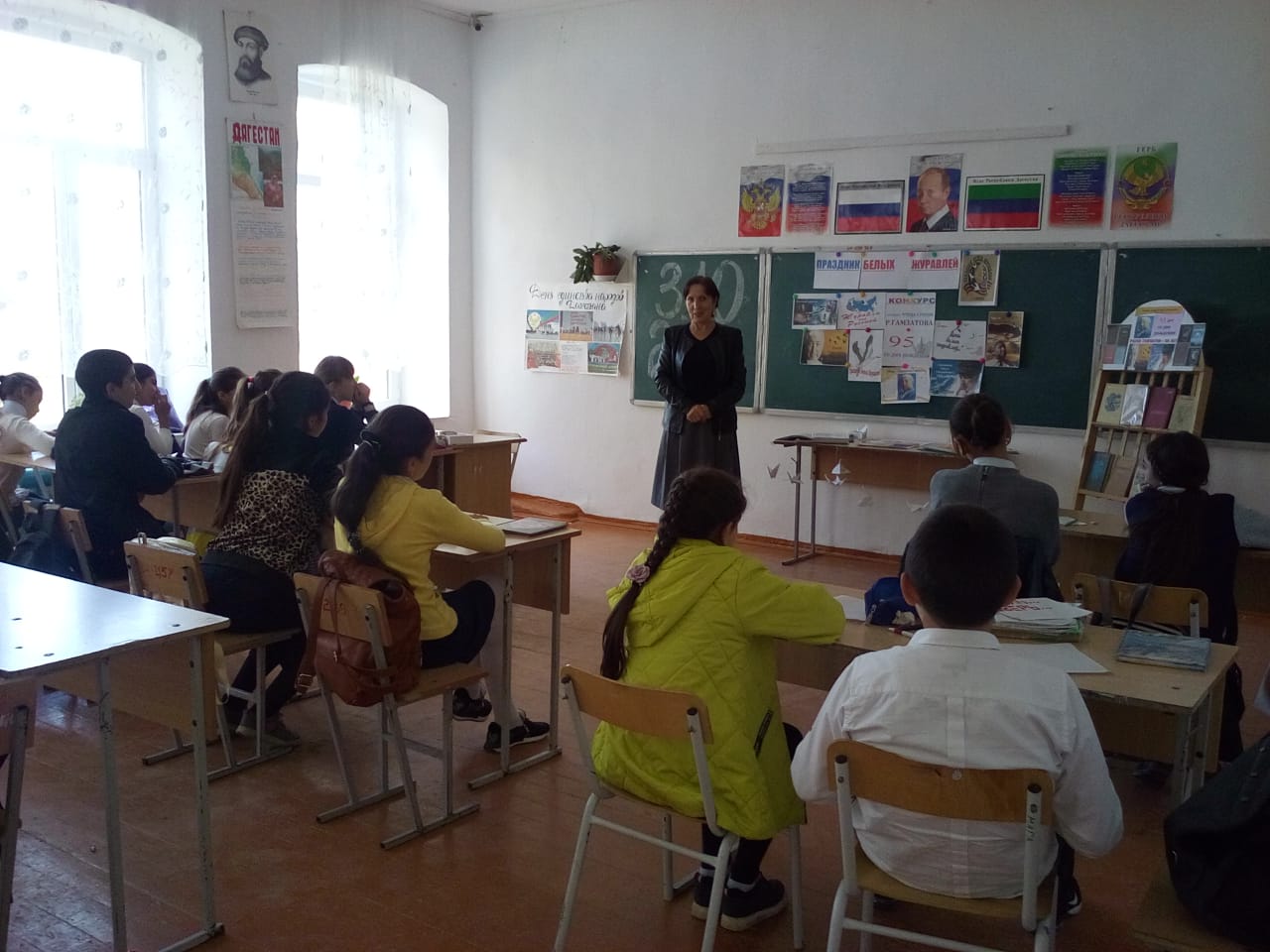 Учителя русского языка и дагестанской литературы провели конкурс  на лучшего чтеца стихов поэта, где приняли участие учащиеся 5- 11 классов.В номинации «Лучший чтец стихов Р.Гамзатова» 1-ое место заняла ученица 5 класса Курбанова Саида (стихотворение «Мама»).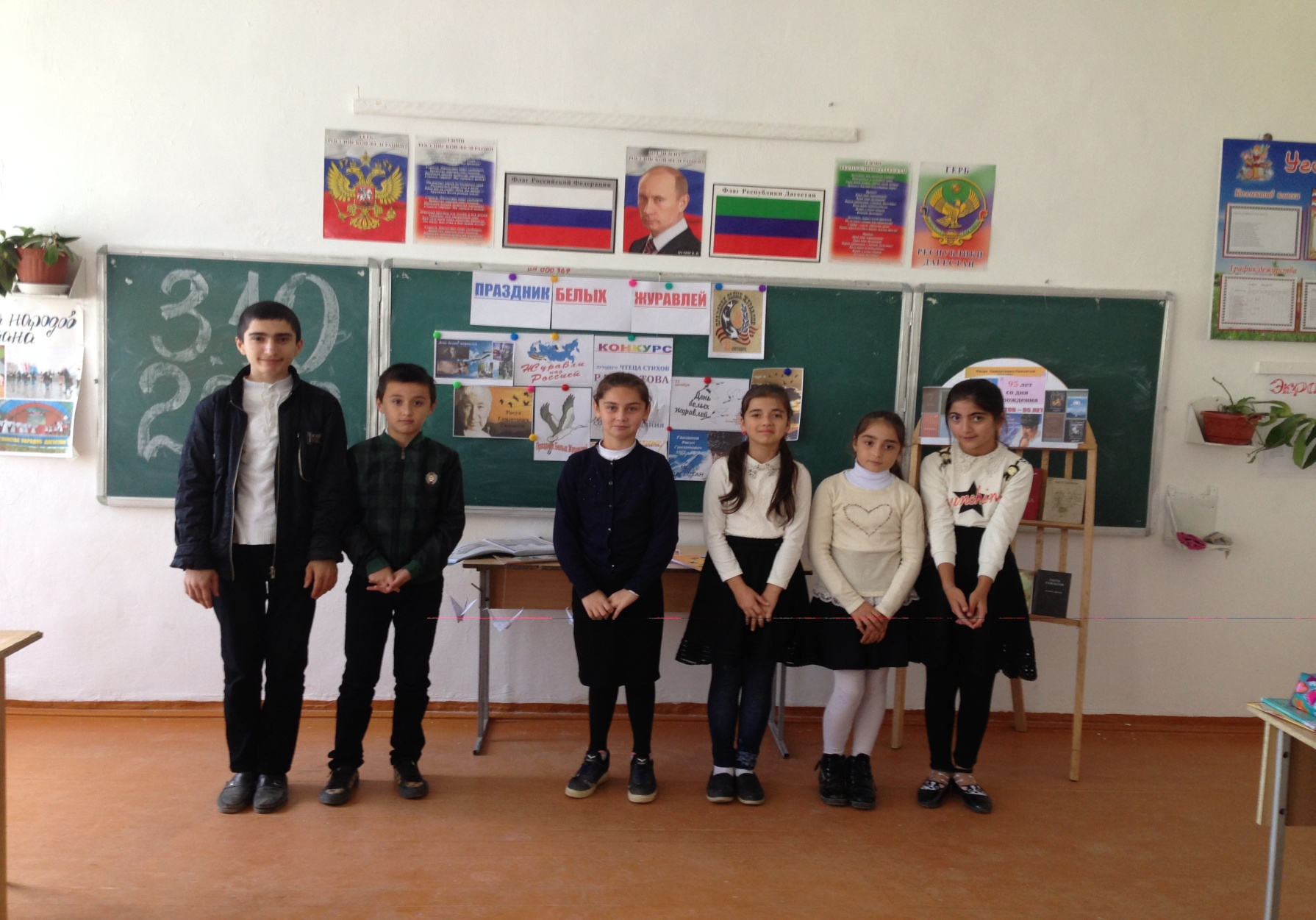 В номинации «Лучший рисунок» победила ученица 11 класса Тагирова Джамият.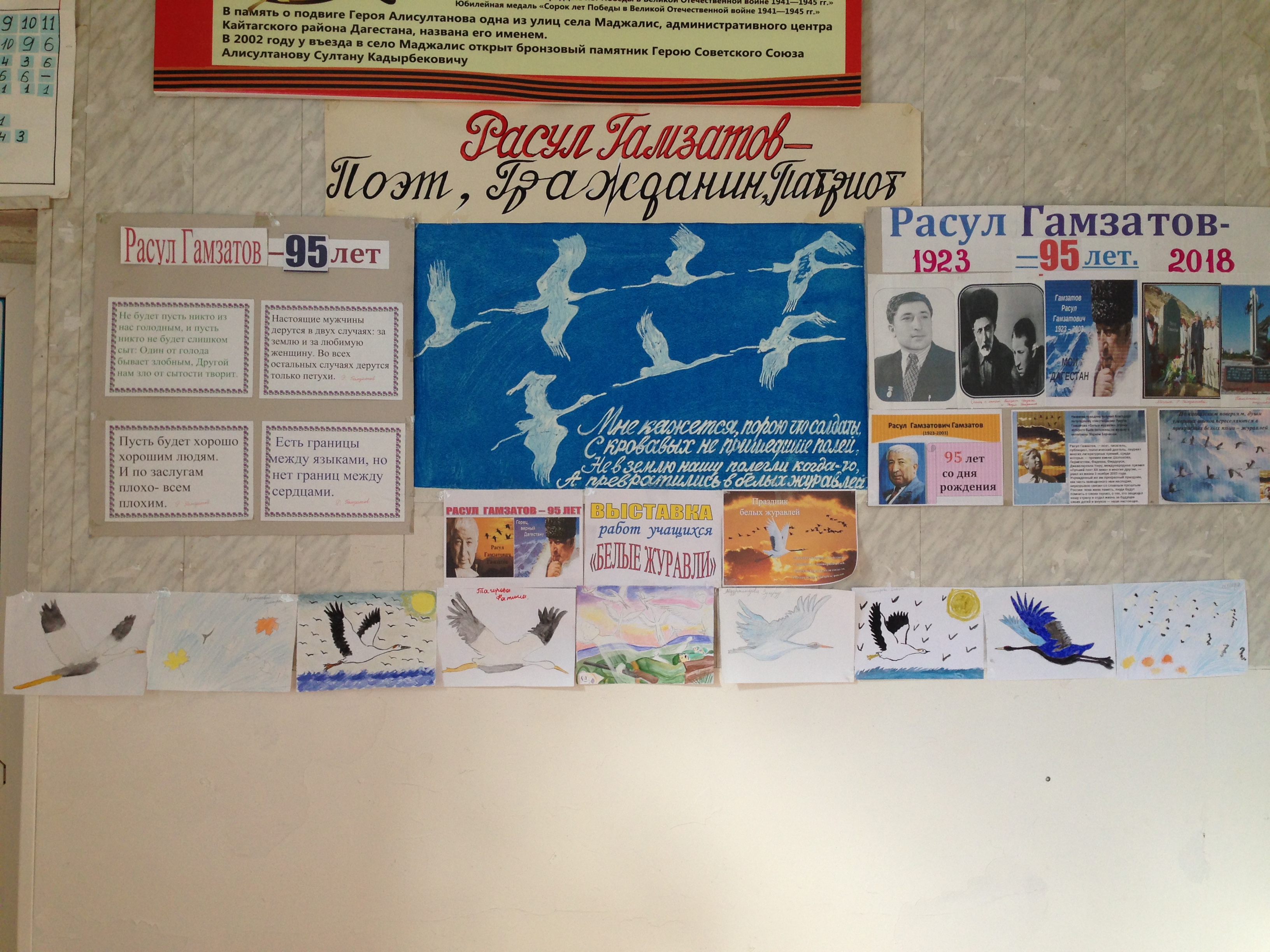 